Aprendizaje Ampliado en el Hogar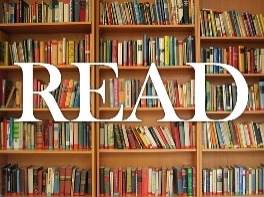 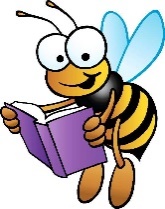 Menú de Alfabetización de Aprendizaje Divertido - Menú 4Comparte amabilidad Pregúntale a un adulto cómo puedes ayudar hoy. Ofrece limpiar una habitación, sacudir los muebles de la casa, ayudar a cocinar la cena o cualquier cosa que piense que podría ayudar.Se creativoPiensa en una nueva criatura mágica que podría vivir contigo. Haz un dibujo, escribe o cuéntale a alguien sobre tu criatura de fantasía. ¿Cómo se vería? ¿Qué sonidos haría? ¿Qué puede hacer tu criatura?¡Atención!Juega Simón dice.El objetivo es escuchar con atención y esperar hasta que escuche "Simón dice" antes de la orden.Lo siguiente es un ejemplo.Miembro de la familia 1: "toca tu cabeza".Miembro de la familia 2: se toca la cabeza.Miembro de la familia 1: "Solo sigues las instrucciones cuando yo diga que Simón dice".Haciendo palabrasEscriba todos los nombres de las personas de su familia en una computadora u hoja de papel. ¿Cuántas palabras puedes hacer usando las letras en sus nombres?EJ: Juan, Melissa, Elizabeth, DiegoEJ: Mesa, junio, hielo, etc.…3 – 2 – 1Escuche o lea un libro informativo desde su casa o desde cualquiera de las opciones en Clever. Cuéntale a alguien tus pensamientos sobre este libro usando el formato 3-2-1.3 cosas que aprendí ...2 cosas que encontré interesantes ...1 pregunta que aún tengo ...¡Conviértete en un autor de novelas gráficas!Es hora de escribir tu propia novela gráfica o historia. Comience escribiendo una página o capítulo a la vez. Luego agrega tus propios gráficos.Elementos de la historiaDespués de leer un libro de casa o un libro de Clever, piense en todos los elementos de la historia. Practica contar sobre los elementos de texto ficticios. ¿Puedes decirle a alguien el carácter, el escenario, el problema y la solución? ¿Hubo una lección que puedas aprender de este texto?¡Dibújalo!Mira afuera de tu ventana o sal afuera si hace buen tiempo. Lleva un pedazo de papel y un lápiz contigo. Dibuja un mapa de lo que ves alrededor de tu casa. Cosas para incluir en tu mapa: casas, árboles, calles, cercas, ...¿Puedes incluir una clave de mapa?¿Puedes incluir una brújula de mapa?¡Sigue moviéndote!Haz un juego de avioncito con tiza para la acera. Escribe tus palabras poderosas, palabras difíciles o palabras de vocabulario en cada uno de los cuadros. A medida que salta (o salta hacia adelante, hacia atrás, gira o hace cualquier movimiento desafiante que desee), lea las palabras en voz alta.¡Deletrearlo!Use artículos para el hogar para intentar deletrear palabras. Piense en listas de ortografía pasadas, palabras de poder, palabras en libros, palabras vistas en Acellus o cualquier palabra.-Legos-Bolas de algodón-Plastilina-Utilizar fideos de pasta-Utilice toallas-Escribe letras en tiras de papel y recórtalas.Tiempo familiarJuega tu juego de mesa favorito con alguien en casa. ¿Puedes explicar cómo jugar el juego a otra persona que tal vez no sepa cómo jugar? Si todos saben cómo jugar, finge que eres el anunciador del juego. Anuncie los pasos que los jugadores están tomando durante los primeros minutos del juego. ¡Al final, anuncia al ganador! Si tienes un micrófono de juego, ¡es hora de usarlo!One Book One SchoolDibuje una imagen del escenario de cualquier capítulo de su texto One Book One School. ¡Asegúrese de agregar detalles y color a sus ilustraciones! ¿Incluiste los personajes en tu ilustración?